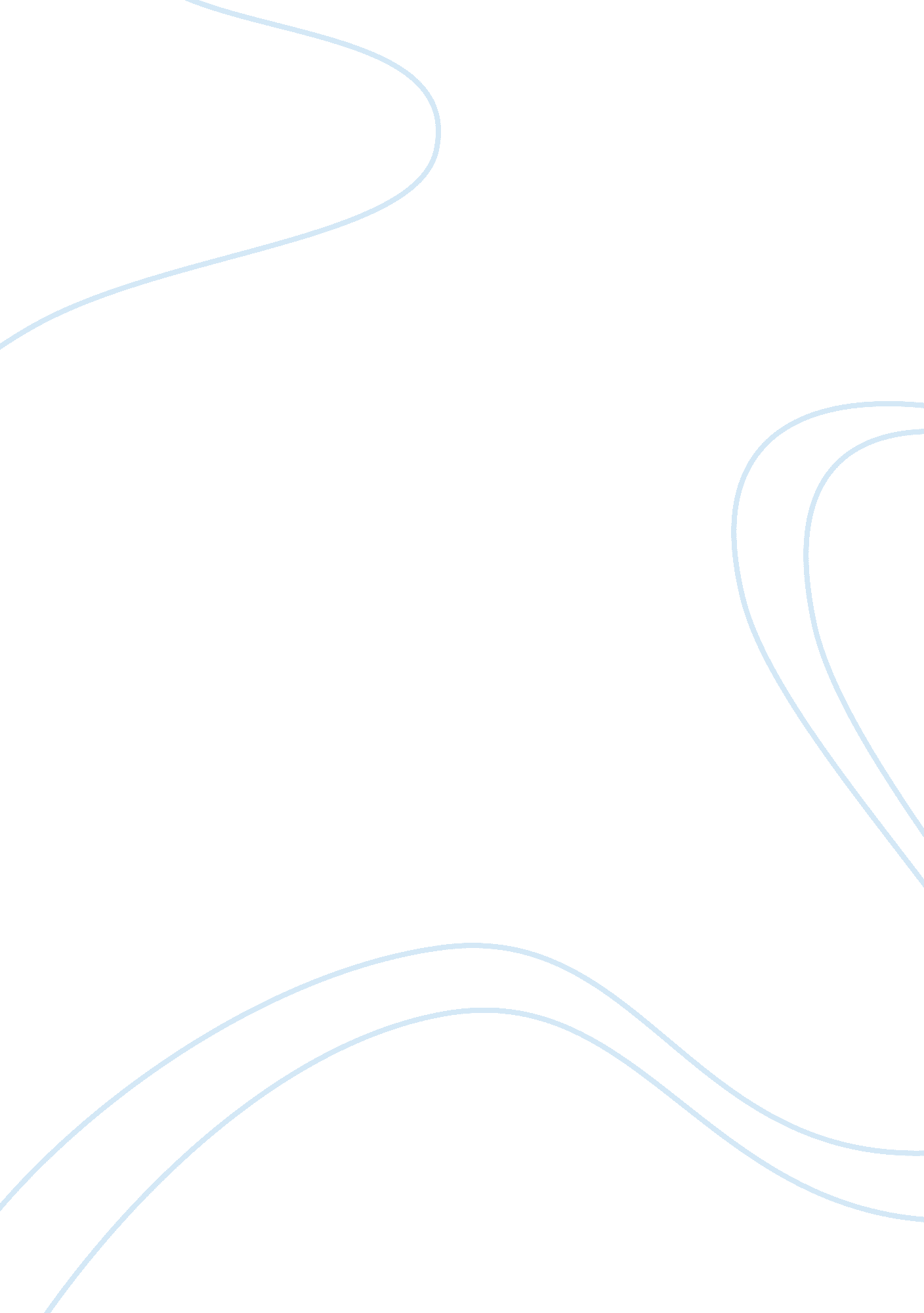 Globalization and the environmentLinguistics, English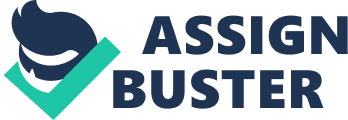 Eco-imperialism It entails how the western or developed countries impose their views about environment on the third world countries. For example, the developed countries advocate corporate social responsibility amongst companies operating in developing countries. They as well advocate for sustainable development and precautionary principle. It is an issue because the west is concerned about the environment’s well being in expense of the people’s well being, in developing countries. Additionally, the west dictates to the developing countries how they should develop their resources. There is also an element of double standards because most of the global corporations operating in developing countries belong to the west (Kwong 21). 
Globalization is positive 
The author recognizes the positive impact of globalization as far as environmental development is concerned. Globalization promotes free trade. In an environment of free trade, a country is free to choose a trading partner and the best ways of exploiting her resources. Globalization promotes development of institutions that advocate efficiency in production. Such institutions design laws that protect environment in a business world. Globalization promotes competition amongst global firms, which invest in innovation and efficiency in production. Efficient technology promotes environmental conservation and sustainable growth. 
Environmental Kuznets Curve 
The curve is U-shaped and shows a positive affiliation between economic expansion and environmental dilapidation, for example, pollution, before the curve’s turning point. From the turning point, there is a negative relationship between pollution and economic growth and development. The curve is important because it shows the important of globalization as far as environmental development is concerned. 
Author’s argument 
I support the author’s arguments. This is because they explain the real situation in the global economy. For example, in the developing countries, economic growth increases with the increase in pollution. On the other hand, pollution within developed countries decreases as the level of development increases. This is because companies adopt innovative technology in production, which enhances environmental development. 
Works Cited 
Kwong, Jo. Globalizations effects on the environmnet . January 2005. Article . 5 April 2013. 